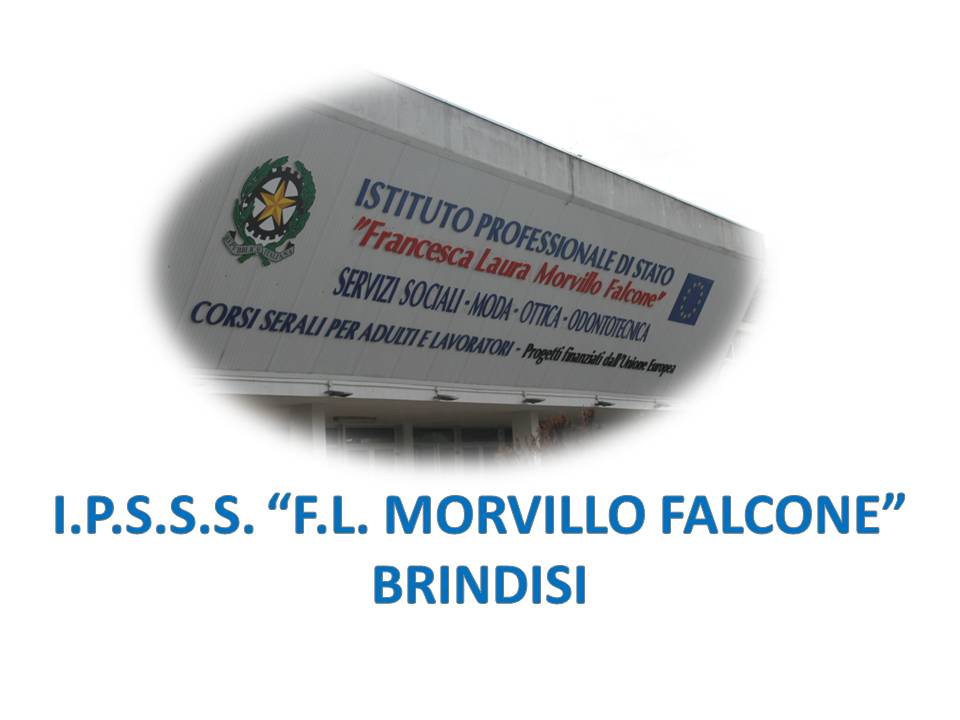 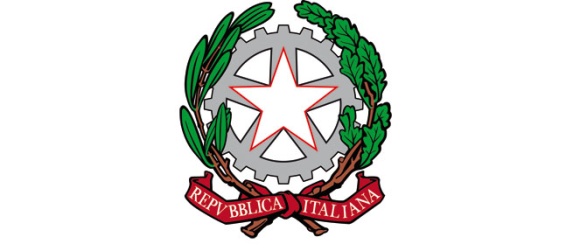 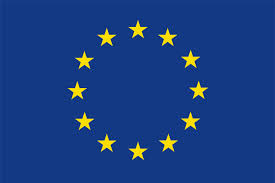 ISTITUTO PROFESSIONALE DI STATO PER I SERVIZI SOCIALI“Francesca Laura MORVILLO FALCONE”Via Galanti, 1 - Tel. 0831/513991brrf010008@istruzione.it – brrf010008@pec.istruzione.it  www.morvillofalconebrindisi.edu.it72100   B R I N D I S IMATERIA: IRCCLASSE: IV A MODAANNO SCOLASTICO: 2021/2022DOCENTE: De Lorenzo Anna MariaLibro di testo:IL RESPIRO DEI GIORNI di R. Menganotti - N. IncampoArgomenti: -                            1:IL MISTERO DELLA VITA E IL RAPPORTO TRA FEDE E RAGIONE                          2:LE GRANDI RELIGIONI                          3: AMBIENTE E SVILUPPO SOSTENIBILE                          4: TUTELA DEL PATRIMONIO STORICO, ARTISTICO E CULTURALE.                          5: LA CHIESA E IL DIALOGO INTERRELIGIOSO  CONTENUTILa vita e le sue domandeIl concetto di felicitàLa felicità e le beatitudini evangelicheLa libertà responsabile- consapevolezza-responsabilitàAgenda 2030. I 17 obiettivi di sviluppo (ed.civica)Agenda 2030 punto 10: ridurre le ineguaglianze all’interno di e tra le nazioni (ed. civica)La dichiarazione introduttiva dell’agenda 2030: “LEAVE NO ONE BEHIND”(ed.civica)Il turismo sostenibile (ed. civica)La tutela del patrimonio italiano. Art. 9 della Costituzione (ed. civica)Proteggere e valorizzare il patrimonio (ed. civica)Educazione al rispetto dei beni pubblici comuni (ed. civica)La fede: significato del termineI miracoli: una sfida alla scienzaIl confronto scienza e fedeFede e superstizioneLe grandi religioni orientaliL'Induismo Le divinità nell'induismoI luoghi di preghiera e i testi sacriLa vita dopo la morte e il concetto di trasmigrazione delle animeGandhi, il profeta della non violenzaIl BuddhismoLa dottrina buddhistaLe quattro nobili verità e l’ottuplice sentieroLa dottrina buddhistaLa dottrina morale nel Confucianesimo.	         Il docente          Anna Maria De Lorenzo  	Studenti